I. THÔNG TIN HỌC SINH                                                                             Mã hồ sơ:...........................Họ và tên học sinh: 	.........................................................................Ngày sinh:	Nơi sinh:			Giới tính: ............................Là học sinh lớp: 5	Trường tiểu học:		..thuộc Quận (Huyện):	..II. HỒ SƠ XIN DỰ TUYỂN GỒM:Tổng số bản photocopy bằng khen, giấy chứng nhận đạt các giải thưởng (Ghi bằng số và chữ): ..................................................................................................................................................................................................Lưu ý: Học sinh in 02 phiếu thu hồ sơ từ  website của trường; khai thông tin về học sinh (mục I); Ký và nộp phiếu thu cùng hồ sơ xin dự tuyển xếp theo thứ tự tại  mục II.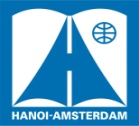 SỞ GIÁO DỤC VÀ ĐÀO TẠO HÀ NỘITRƯỜNG THPT CHUYÊN HÀ NỘI - AMSTERDAM________________________________________________________SỞ GIÁO DỤC VÀ ĐÀO TẠO HÀ NỘITRƯỜNG THPT CHUYÊN HÀ NỘI - AMSTERDAM________________________________________________________PHIẾU THU HỒ SƠ DỰ XÉT TUYỂN VÀO LỚP 6 TRƯỜNG THPT CHUYÊN HÀ NỘI – AMSTERDAM NĂM HỌC 2018 - 2019PHIẾU THU HỒ SƠ DỰ XÉT TUYỂN VÀO LỚP 6 TRƯỜNG THPT CHUYÊN HÀ NỘI – AMSTERDAM NĂM HỌC 2018 - 2019PHIẾU THU HỒ SƠ DỰ XÉT TUYỂN VÀO LỚP 6 TRƯỜNG THPT CHUYÊN HÀ NỘI – AMSTERDAM NĂM HỌC 2018 - 20191.Đơn xin dự xét tuyển có chữ ký của học sinh và cha/mẹ học sinh (Có dán ảnh 3x4)Đơn xin dự xét tuyển có chữ ký của học sinh và cha/mẹ học sinh (Có dán ảnh 3x4)Đơn xin dự xét tuyển có chữ ký của học sinh và cha/mẹ học sinh (Có dán ảnh 3x4)2.Bản photocopy học bạ tiểu họcBản photocopy học bạ tiểu họcBản photocopy học bạ tiểu học3.Bản photocopy sổ hộ khẩu, giấy khai sinhBản photocopy sổ hộ khẩu, giấy khai sinhBản photocopy sổ hộ khẩu, giấy khai sinh4.Bản photocopy giấy chứng nhận được hưởng điểm ưu tiênBản photocopy giấy chứng nhận được hưởng điểm ưu tiênBản photocopy giấy chứng nhận được hưởng điểm ưu tiên5.Bản photocopy bằng khen, giấy chứng nhận giải thưởng cao nhất và các giải thưởng khác  trong 5 năm tiểu học:Bản photocopy bằng khen, giấy chứng nhận giải thưởng cao nhất và các giải thưởng khác  trong 5 năm tiểu học:Bản photocopy bằng khen, giấy chứng nhận giải thưởng cao nhất và các giải thưởng khác  trong 5 năm tiểu học:Bằng khen cấp Nhà nước, Bộ GD&ĐT, Thành phốBằng khen cấp Nhà nước, Bộ GD&ĐT, Thành phốBằng khen BKNN; BKB; BKTPQuốc giaQuốc giaNhấtQG1Quốc giaQuốc giaNhìQG2Quốc giaQuốc giaBaQG3Quốc giaQuốc giaKhuyến khíchQG4Thành phốThành phốNhấtTP1Thành phốThành phốNhìTP2Thành phốThành phốBaTP3Thành phốThành phốKhuyến khíchTP4Quận, huyện, thị xãQuận, huyện, thị xãNhấtQH1Quận, huyện, thị xãQuận, huyện, thị xãNhìQH2Quận, huyện, thị xãQuận, huyện, thị xãBaQH3Quận, huyện, thị xãQuận, huyện, thị xãKhuyến khíchQH4Người nộp hồ sơ(Ký và ghi rõ họ và tên)Hà Nội, ngày     tháng 6  năm 2018Người nhận hồ sơ(Ký và ghi rõ họ và tên)